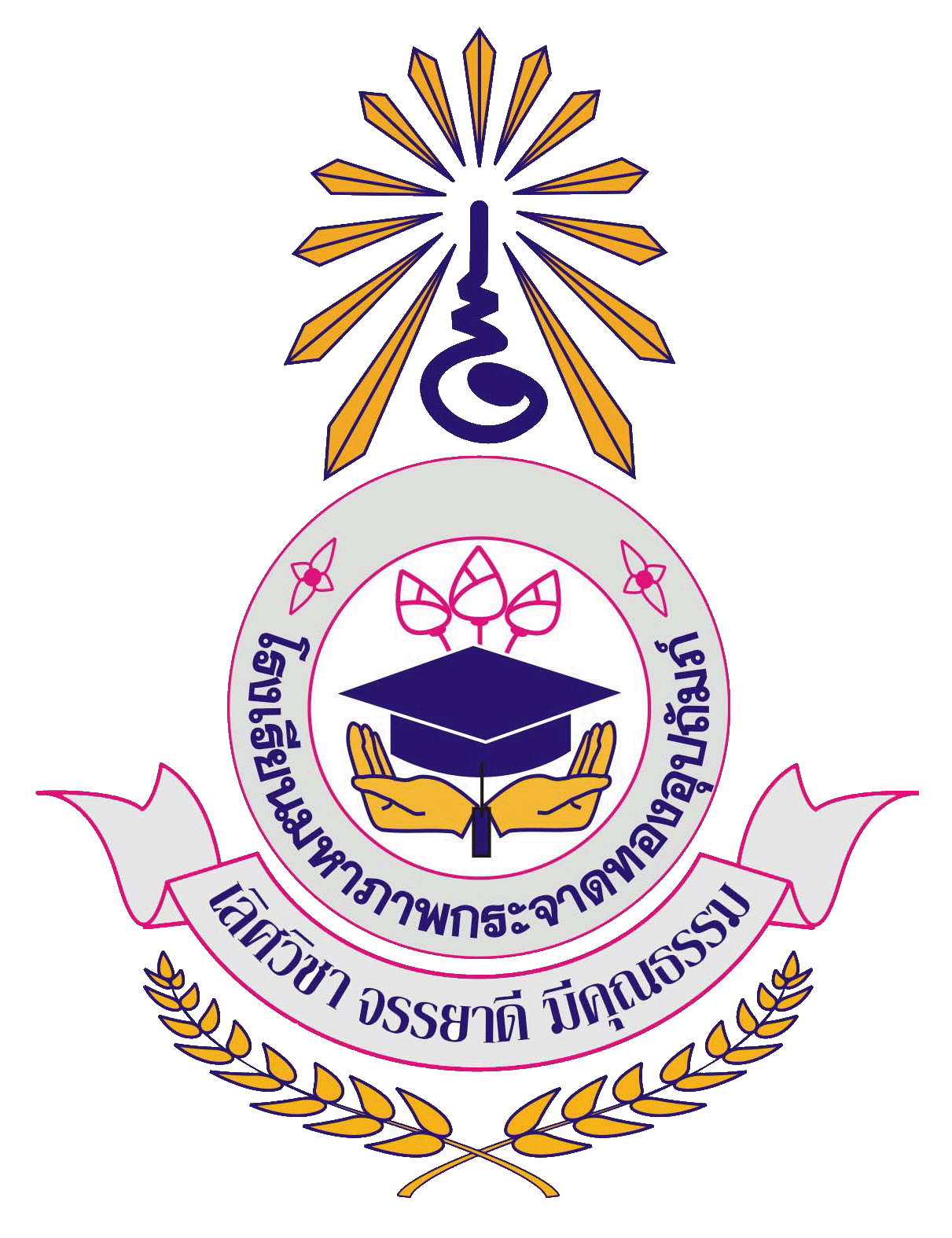 แบบประเมินแผนการจัดการเรียนรู้แผนการจัดการเรียนรู้ที่.........  เรื่อง ................................................................................คำชี้แจง	แบบประเมินแผนการจัดการเรียนรู้ ฉบับนี้ มีวัตถุประสงค์เพื่อพิจารณาความเหมาะสม และความสอดคล้องระหว่างองค์ประกอบต่าง ๆ ของแผนการจัดการเรียนรู้	แบบประเมินแบ่งเป็น 2 ตอน คือ
	ตอนที่ 1 แบบประเมินความเหมาะสมของแผนการจัดการเรียนรู้เป็นการพิจารณาองค์ประกอบต่าง ๆ ของแผนการจัดการเรียนรู้ว่ามีความเหมาะสมเพียงใด	ตอนที่ 2 แบบประเมินความสอดคล้องของแผนการจัดการเรียนรู้ เป็นการพิจารณาองค์ประกอบต่าง ๆ ของแผนการจัดการเรียนรู้ว่ามีความสอดคล้องกันเพียงใดตอนที่ 1 แบบประเมินความเหมาะสมของแผนการจัดการเรียนรู้คำชี้แจง   โปรดทำเครื่องหมาย / ในช่องระดับความเหมาะสมที่ตรงกับความคิดเห็นของท่าน และขอความกรุณาเขียนข้อเสนอแนะอื่น ๆ เพื่อเป็นแนวทางในการปรับปรุงแผนการจัดการเรียนรู้ต่อไปเกณฑ์การประเมินคำอธิบายระดับคุณภาพของความเหมาะสมของแผนการจัดการเรียนรู้ ตอนที่ 2 แบบประเมินความสอดคล้ององค์ประกอบของแผนการจัดการเรียนรู้ คำชี้แจง  โปรดทำเครื่องหมาย /  ลงในช่องที่ตรงกับความคิดเห็นของท่านเกณฑ์การประเมินข้อเสนอแนะ	ด้านเนื้อหาสาระ																											ด้านกิจกรรมการเรียนการสอน																									ด้านการวัดและประเมินผล																									ด้านอื่น ๆ (โปรดระบุ)																									 (ลงชื่อ)..............................................................ผู้ประเมิน                                                                                          		  (..............................................................)                                                                                            		    …………./…………………./……….สิ่งที่ได้ดำเนินการแก้ไข                                                                                                (ลงชื่อ)................................................ครูผู้สอน                                                                                                                (........................................................)                                                                                                               …………./…………………./……….ข้อที่รายการประเมินระดับคุณภาพระดับคุณภาพระดับคุณภาพข้อที่รายการประเมินดีพอใช้ปรับปรุง1แผนการจัดการเรียนรู้มีองค์ประกอบสำคัญครบถ้วนตามแบบฟอร์มที่โรงเรียนกำหนด2การเขียนสาระสำคัญในแผนการจัดการเรียนรู้3จุดประสงค์การเรียนรู้ระบุพฤติกรรมชัดเจน สามารถวัดได้4สาระการเรียนรู้ครบถ้วน สัมพันธ์กับจุดประสงค์การเรียนรู้5ระบุวิธีการวัดผลประเมินผลอย่างชัดเจน 6ระบุเครื่องมือสำหรับการวัดผลประเมินผลอย่างชัดเจน7ระบุเกณฑ์การประเมินผลอย่างชัดเจน 8กิจกรรมการเรียนรู้มีความเหมาะสม ครบถ้วนทุกขั้นตอนตามวิธีสอน หรือกระบวนการ หรือเทคนิคการสอนที่ระบุไว้ในแผนการจัดการเรียนรู้9ระบุการใช้สื่อ/แหล่งเรียนรู้สัมพันธ์สอดคล้องกับกิจกรรมการเรียนรู้10มีหลักฐาน อาทิ สื่อ ใบกิจกรรม ใบความรู้ เครื่องมือวัด ฯ ที่ปรากฏในแผนการจัด
การเรียนรู้ครบถ้วนข้อที่รายการประเมินคำอธิบายระดับคุณภาพคำอธิบายระดับคุณภาพคำอธิบายระดับคุณภาพข้อที่รายการประเมินดีพอใช้ปรับปรุง1แผนการจัดการเรียนรู้มีองค์ประกอบสำคัญครบถ้วนตามแบบฟอร์มที่โรงเรียนกำหนดองค์ประกอบของแผนการจัดการเรียนรู้มีครบถ้วนตามแบบฟอร์มที่โรงเรียนกำหนดองค์ประกอบของแผนการจัดการเรียนรู้ไม่ครบถ้วนตามแบบฟอร์มที่โรงเรียนกำหนดองค์ประกอบของแผนการจัดการเรียนรู้ไม่ถูกต้องตามแบบฟอร์มที่โรงเรียนกำหนด2การเขียนสาระสำคัญในแผนการจัดการเรียนรู้เขียนสาระสำคัญถูกต้อง ชัดเจน และครอบคลุมเขียนสาระสำคัญถูกต้อง แต่ไม่ครอบคลุมเขียนสาระสำคัญไม่ถูกต้องและไม่ชัดเจน3จุดประสงค์การเรียนรู้ระบุพฤติกรรมชัดเจน สามารถวัดได้พฤติกรรมที่ระบุในจุดประสงค์การเรียนรู้ มีความชัดเจน สามารถวัดได้ไม่มีความชัดเจนของพฤติกรรมที่ระบุในจุดประสงค์การเรียนรู้ และไม่สามารถวัดได้ไม่ได้ระบุพฤติกรรมในจุดประสงค์การเรียนรู้4สาระการเรียนรู้ครบถ้วน สัมพันธ์กับจุดประสงค์การเรียนรู้ระบุสาระการเรียนรู้ครบถ้วน และสัมพันธ์กับจุดประสงค์การเรียนรู้ระบุสาระการเรียนรู้ไม่ครบถ้วนระบุสาระการเรียนรู้ไม่ครบถ้วน และไม่สัมพันธ์กับจุดประสงค์การเรียนรู้5ระบุวิธีการวัดผลประเมินผลอย่างชัดเจนวิธีการวัดผลประเมินผลชัดเจนทุกพฤติกรรมที่ต้องการวัดวิธีการวัดผลประเมินผลชัดเจนแต่ไม่ครบทุกพฤติกรรมที่ต้องการวัดวิธีการวัดผลประเมินผลไม่ชัดเจน และไม่ครบทุกพฤติกรรมที่ต้องการวัด6ระบุเครื่องมือสำหรับการวัดผลประเมินผลอย่างชัดเจนเครื่องมือสำหรับการวัดผลประเมินผลมีความชัดเจนระบุเครื่องมือสำหรับการวัดผลประเมินผล แต่ไม่ชัดเจน ไม่สามารถวัดได้ไม่ได้ระบุเครื่องมือสำหรับการวัดผลประเมินผล7ระบุเกณฑ์การประเมินผลอย่างชัดเจนเกณฑ์การประเมินผลมีความชัดเจนระบุเกณฑ์การประเมินผล แต่ไม่ชัดเจนไม่ได้ระบุเกณฑ์การประเมินผล8กิจกรรมการเรียนรู้มีความเหมาะสม ครบถ้วนทุกขั้นตอนตามวิธีสอน หรือกระบวนการ หรือเทคนิคการสอน ตามที่ระบุในแผนการจัดการเรียนรู้กิจกรรมการเรียนรู้มีความเหมาะสม ครบถ้วนทุกขั้นตอนตามที่ระบุในแผนการจัดการเรียนรู้กิจกรรมการเรียนรู้มีความเหมาะสม แต่ไม่ครบทุกขั้นตอนตามที่ระบุในแผนการจัดการเรียนรู้กิจกรรมการเรียนรู้ไม่มีความเหมาะสม และไม่ครบทุกขั้นตอนตามที่ระบุในแผนการจัดการเรียนรู้9ระบุการใช้สื่อ/แหล่งเรียนรู้ สัมพันธ์สอดคล้องกับกิจกรรมการเรียนรู้ระบุการใช้สื่อ/แหล่งเรียนรู้ สัมพันธ์สอดคล้องกับกิจกรรมการเรียนรู้ระบุการใช้สื่อ/แหล่งเรียนรู้ แต่ไม่สัมพันธ์สอดคล้องกับกิจกรรมการเรียนรู้ไม่ได้ระบุการใช้สื่อ/แหล่งเรียนรู้ 10มีหลักฐาน อาทิ สื่อ ใบกิจกรรม ใบความรู้ เครื่องมือวัด ฯ ที่ปรากฏในแผนการจัดการเรียนรู้ครบถ้วนมีหลักฐาน อาทิ สื่อ ใบกิจกรรม ใบความรู้ เครื่องมือวัด ฯ ที่ปรากฏในแผนการจัดการเรียนรู้ครบถ้วนมีหลักฐาน อาทิ สื่อ ใบกิจกรรม ใบความรู้ เครื่องมือวัด ฯ ที่ปรากฏในแผนการจัดการเรียนรู้แต่ไม่ครบถ้วนไม่มีมีหลักฐาน อาทิ สื่อ ใบกิจกรรม ใบความรู้ เครื่องมือวัด ฯ ที่ปรากฏในแผนการจัดการเรียนรู้ข้อที่รายการประเมินสอดคล้อง
(1)ไม่แน่ใจ
(0)ไม่สอดคล้อง
(-1)1การเขียนสาระสำคัญมีความสัมพันธ์สอดคล้องกับจุดประสงค์การเรียนรู้2จุดประสงค์การเรียนรู้มีความสอดคล้องสัมพันธ์กับสาระ  การเรียนรู้3หลักฐานการเรียนรู้มีความสัมพันธ์ สอดคล้องกับจุดประสงค์การเรียนรู้/กิจกรรมการเรียนรู้4วิธีการวัดผลประเมินผลมีความสัมพันธ์กับจุดประสงค์     การเรียนรู้ คุณลักษณะอันพึงประสงค์ และสมรรถนะที่สำคัญของผู้เรียน5เครื่องมือวัดผลประเมินผล มีความสัมพันธ์กับจุดประสงค์การเรียนรู้  คุณลักษณะอันพึงประสงค์  และสมรรถนะที่สำคัญของผู้เรียน6กิจกรรมการเรียนรู้มีความสัมพันธ์สอดคล้องกับจุดประสงค์การเรียนรู้  ทักษะ/กระบวนการคุณลักษณะอันพึงประสงค์ และสมรรถนะสำคัญของผู้เรียน7สื่อ/อุปกรณ์/แหล่งเรียนรู้ มีความสัมพันธ์สอดคล้องกับกิจกรรมการเรียนรู้ความเหมาะสมของแผนการจัดการเรียนรู้ความสอดคล้องของแผนการจัดการเรียนรู้คะแนนระหว่าง ๑ – ๑๔    ระดับคุณภาพต้องปรับปรุงค่าความสอดคล้องต้องมีค่าตั้งแต่ 0.50 ขึ้นไปคะแนนระหว่าง ๑๕ – ๒๓  ระดับคุณภาพ พอใช้ค่าความสอดคล้องต้องมีค่าตั้งแต่ 0.50 ขึ้นไปคะแนนระหว่าง ๒๔ – ๓๐  ระดับคุณภาพ ดีค่าความสอดคล้องต้องมีค่าตั้งแต่ 0.50 ขึ้นไป